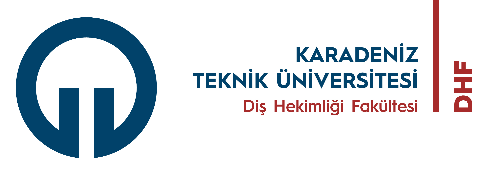 MESAİ DIŞI ÇALIŞMATAKİP FORMUDoküman No KU.FR.06MESAİ DIŞI ÇALIŞMATAKİP FORMUYayın Tarihi22.12.2021MESAİ DIŞI ÇALIŞMATAKİP FORMURevizyon No00MESAİ DIŞI ÇALIŞMATAKİP FORMURevizyon Tarihi00MESAİ DIŞI ÇALIŞMATAKİP FORMUSayfa No1/1    PERSONEL BİLGİLERİ    PERSONEL BİLGİLERİ    PERSONEL BİLGİLERİAdı SoyadıT.C. Kimlik NumarasıUnvanı/GöreviÇalıştığı Bölüm/BirimMesai Dışı Çalışılacak Tarih…….…./….….…./202......                    …….…./….….…./202......                    Mesai Dışı Çalışılacak Saat Aralığı...........:............ / ...........:.......................:............ / ...........:............Çalışılacak Süre……………………. Saat……………………. SaatYapılacak İşi AçıklayınızİMZA / ONAYİMZA / ONAYİMZA / ONAYMesai DışıÇalışma Yapan Personel………………………………………………………………..FAKÜLTE SEKRETERİİsrafil BİLİCİDEKANProf. Dr. Tamer TAŞDEMİR